附件2报名登记表职位代码职位代码应聘职位相片姓名姓名性别婚否相片身份证号码身份证号码户口所在地相片毕业院校 毕业院校 专业相片学历学历学位毕业时间相片工作单位工作单位专业技术资格参加工作时间参加工作时间联系电话从何处出站从何处出站出站时间个人简历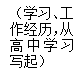 个人简历个人简历主要家庭关系主要家庭关系主要家庭关系本人承诺以上情况属实，如有虚假，一经发现，用人单位可不予聘用。           报名者签名：                                       年     月      日本人承诺以上情况属实，如有虚假，一经发现，用人单位可不予聘用。           报名者签名：                                       年     月      日本人承诺以上情况属实，如有虚假，一经发现，用人单位可不予聘用。           报名者签名：                                       年     月      日本人承诺以上情况属实，如有虚假，一经发现，用人单位可不予聘用。           报名者签名：                                       年     月      日本人承诺以上情况属实，如有虚假，一经发现，用人单位可不予聘用。           报名者签名：                                       年     月      日本人承诺以上情况属实，如有虚假，一经发现，用人单位可不予聘用。           报名者签名：                                       年     月      日本人承诺以上情况属实，如有虚假，一经发现，用人单位可不予聘用。           报名者签名：                                       年     月      日本人承诺以上情况属实，如有虚假，一经发现，用人单位可不予聘用。           报名者签名：                                       年     月      日本人承诺以上情况属实，如有虚假，一经发现，用人单位可不予聘用。           报名者签名：                                       年     月      日资 格 审 查审核人签名：年     月     日 审核人签名：年     月     日 审核人签名：年     月     日 审核人签名：年     月     日 审核人签名：年     月     日 审核人签名：年     月     日 审核人签名：年     月     日 审核人签名：年     月     日 